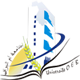 Université Larbi Ben M'hidi - Oum El BouaghiFaculté des Sciences et des Sciences appliquéesPLANNING  DES  CONTROLES - 2ème SEMESTRE 2017-2018DEPARTEMENT : Génie CivilUniversité Larbi Ben M'hidi - Oum El BouaghiFaculté des Sciences et des Sciences appliquéesPLANNING  DES  CONTROLES - 2ème SEMESTRE 2017-2018DEPARTEMENT : Génie CivilUniversité Larbi Ben M'hidi - Oum El BouaghiFaculté des Sciences et des Sciences appliquéesPLANNING  DES  CONTROLES - 2ème SEMESTRE 2017-2018DEPARTEMENT : Génie CivilUniversité Larbi Ben M'hidi - Oum El BouaghiFaculté des Sciences et des Sciences appliquéesPLANNING  DES  CONTROLES - 2ème SEMESTRE 2017-2018DEPARTEMENT : Génie CivilUniversité Larbi Ben M'hidi - Oum El BouaghiFaculté des Sciences et des Sciences appliquéesPLANNING  DES  CONTROLES - 2ème SEMESTRE 2017-2018DEPARTEMENT : Génie CivilUniversité Larbi Ben M'hidi - Oum El BouaghiFaculté des Sciences et des Sciences appliquéesPLANNING  DES  CONTROLES - 2ème SEMESTRE 2017-2018DEPARTEMENT : Génie CivilUniversité Larbi Ben M'hidi - Oum El BouaghiFaculté des Sciences et des Sciences appliquéesPLANNING  DES  CONTROLES - 2ème SEMESTRE 2017-2018DEPARTEMENT : Génie CivilUniversité Larbi Ben M'hidi - Oum El BouaghiFaculté des Sciences et des Sciences appliquéesPLANNING  DES  CONTROLES - 2ème SEMESTRE 2017-2018DEPARTEMENT : Génie CivilUniversité Larbi Ben M'hidi - Oum El BouaghiFaculté des Sciences et des Sciences appliquéesPLANNING  DES  CONTROLES - 2ème SEMESTRE 2017-2018DEPARTEMENT : Génie CivilDateAnnéeAnnéeHoraireMatièreEnseignantAmphi/Salle      Dimanche     20/05/2018Licence3 eme année licence GC10H45-12H15Calcul des structures Maamache ASalle A1      Dimanche     20/05/2018Master 1Master Structures10H45-12H15Méthode des éléments finisOuchnene KSalle A2      Dimanche     20/05/2018Master 1Master Géotechnique10H45-12H15Mécanique des solides déformablesChikhi NSalleA3DateAnnéeAnnéeHoraireMatièreEnseignantAmphi/SalleLundi21/05/2018Licence3 eme année licence GC12H30-14H00Métré et estimation des prix Ouchnene MSalle A1Lundi21/05/2018Master 1Master Structures10H45-12H15Ethique, déontologieBoukhzar MSalle A2Lundi21/05/2018Master 1Master Géotechnique10H45-12H15Ethique, déontologieAribi SSalleA3DateAnnéeAnnéeHoraireMatièreEnseignantAmphi/SalleMercredi23/05/2018Licence3 eme année licence GC10H45-12H15Construction métallique  Bennacer MSalle A1Mercredi23/05/2018Master 1Master Structures10H45-12H15Dynamique des structures 2Ouchnene KSalle A2Mercredi23/05/2018Master 1Master Géotechnique10H45-12H15Pathologie des ouvrages géotechniquesAribi SSalleA3DateAnnéeAnnéeHoraireMatièreEnseignantAmphi/SalleJeudi24/05/2018Licence3 eme année licence GC12H30-14H00Organisation des chantiers Bouabdallah FSalle A1Jeudi24/05/2018Master 1Master Structures10H45-12H15Code de marches publiquesBoukhzar MSalle A2Jeudi24/05/2018Master 1Master Géotechnique10H45-12H15Méthode des éléments finisBouchaboub MSalleA3DateAnnéeAnnéeHoraireMatièreEnseignantAmphi/SalleDimanche27/05/2018Licence3 eme année licence GC10H45-12H15Béton Armé 2 Boudjedir ASalle A1Dimanche27/05/2018Master 1Master Structures10H45-12H15ElasticitéLahmar ASalle A2Dimanche27/05/2018Master 1Master Géotechnique10H45-12H15Rhéologie des solsMouisset MSalleA3DateAnnéeAnnéeHoraireMatièreEnseignantAmphi/SalleLundi28/05/2018Licence3 eme année licence GC12H30-14H00Voies et réseau divers Belounis RSalle A1Lundi28/05/2018Master 1Master Structures10H45-12H15projet constructions métalliquesBestandji HSalle A2Lundi28/05/2018Master 1Master Géotechnique10H45-12H15Mécanique de rochesBenayoun FSalleA3DateAnnéeAnnéeHoraireMatièreEnseignantAmphi/SalleMardi29/05/2018Licence3 eme année licence GC////Mardi29/05/2018Master 1Master Structures////Mardi29/05/2018Master 1Master Géotechnique////DateAnnéeAnnéeHoraireMatièreEnseignantAmphi/SalleMercredi30/05/2018Licence3 eme année licence GC12H30-14H00Fondation et ouvrages géotechnique Chaboub LSalle A1Mercredi30/05/2018Master 1Master Structures10H45-12H15Fondation et soutènement Mouisset MSalle A2Mercredi30/05/2018Master 1Master Géotechnique10H45-12H15Dynamique des solsChikhi NSalleA3DateAnnéeAnnéeHoraireMatièreEnseignantAmphi/SalleJeudi31/05/2018Licence3 eme année licence GC10H45-12H15Projet professionnel et gestion des entreprises Belounis RSalle A1Jeudi31/05/2018Master 1Master Structures10H45-12H15Structures en Béton Armé 2Boudaoud ZSalle A2Jeudi31/05/2018Master 1Master Géotechnique10H45-12H15Géophysique appliquéeMouisset MSalleA3